Name of Journal: World Journal of OrthopedicsManuscript NO: 81742Manuscript Type: CASE REPORTCan we suppress excessive post-surgical scar formation: A case reportSadat-Ali M et al. Suppression of post-surgical scar formationMir Sadat-Ali, Sulaiman A Al-Mousa, Khalid Waleed Al-Tabash, Mohamed M Abotaleb, Fawaz M Al-AniiMir Sadat-Ali, Sulaiman A Al-Mousa, Khalid Waleed Al-Tabash, Mohamed M Abotaleb, Fawaz M Al-Anii, Department of Orthopaedic Surgery, Imam Abdulrahman Bin Faisal University, Dammam 31142, Saudi ArabiaAuthor contributions: All authors contributed equally in the work; The literature search, writing was performed by Sadat-Ali M and Al-Mousa SA; Operated by Al-Anii FM and Al-Tabash KW; The patient was followed by Abotaleb MM, Abotaleb MM was blinded what was used for the wound after sutures were removed; All authors have read and approve the final manuscript. Corresponding author: Mir Sadat-Ali, FRCS, FRCS (Gen Surg), MBBS, MS, Full Professor, Professor, Department of Orthopaedic Surgery, Imam Abdulrahman Bin Faisal University, POBOX 2114, Dammam 31142, Saudi Arabia. drsadat@hotmail.comReceived: November 22, 2022Revised: December 14, 2022Accepted: Published online: AbstractBACKGROUNDHypertrophic scars (HSs) formation is a complication that occurs after wounds heal with secondary intention and sometimes after clean surgical incisions. Many treatments are in vogue now with varying successes. Although the mechanism or mechanisms that cause a HS to form are not clearly understood, one thing that is clear is that once scar tissue matures, any intervention will not be successful. In this paper, we report on a case where a patient who was known to develop HS was treated with a new combination of ingredients (Phyto-chemicals + Silicone JUMI) to suppress HS formation.CASE SUMMARYA 68-year-old female of African descent presented a severe HS post total knee replacement (TKR), which the patient describes as itchy and painful. Due to complications caused by the scar, she was apprehensive about undergoing TKR on her other knee. However, after the TKR of the contralateral side post-removal of skin clips, JUMI anti-scar cream (JASC) was used to suppress excessive scar formation.CONCLUSIONJASC appears potent and efficacious at suppressing excessive scar formation. We believe that this warrants further studies on larger patient groups and on different surgical sites.Key Words: Hypertrophic scars; Photo-chemicals; JUMI; Keloid; Case reportSadat-Ali M, Al-Mousa SA, Al-Tabash KW, Abotaleb MM, Al-Anii FM. Can we suppress excessive post-surgical scar formation: A case report. World J Orthop 2023; In pressCore Tip: Hypertrophic scars are common after surgery and often result in social, emotional, and psychological effects. Many treatments have been tested and the most prominent one is silicone gel. However, this form of treatment has complications related to hot weather. JUMI anti-scar cream is a phyto-chemical based silicone gel that was found to be quite efficacious in reducing post-surgery scars.INTRODUCTIONHypertrophic and excessive scars are common occurrences that often result in social, emotional, and psychological effects[1], in addition to exorbitant costs to manage such complications[2,3].Hypertrophic scars (HSs) develop due to excessive collagen formation, which can regress slowly[4], but in certain circumstances may continue to deposit collagen, causing HSs[5]. We observed that scarring post joint arthroplasty occurs commonly and that scars in these areas are devoid of hair follicles and sweat glands; excessive scarring can even feel itchy and uncomfortable. Occasionally, HSs result in keloid formations, indicating that there is a dysregulation of the normal healing process, which results in excessive production of collagen, elastin, proteoglycans, and extracellular matrix proteins[6]. This demonstrates that early HS prevention could prevent keloid formation.In this paper, we report on a case where a patient who was prone to hypertrophic scarring was treated with JUMI cream, which successfully suppressed the post-surgical scar.CASE PRESENTATIONChief complaintsExcessive scar formation post total knee arthroplasty of the left knee.History of present illnessA 68-year-old female of African descent presented with pain in left knee, difficulty to walk due to severe osteoarthritis of left knee. Total knee replacement (TKR) was recommended. She was very apprehensive that the post-surgical scar will become hypertrophic and painful as the right side.History of past illnessShe had undergone TKR of her right knee 12 mo earlier and experience HS post-surgery (Figure 1A). She complained of persistent itching and pain in around the scar and sometimes depressed her became depressed because of it. She had many treatments, including using silicone gel to reduce the scar, which all failed. The patient insisted that she needed to delay surgery on her other knee because she was afraid of another scar forming with the same outcome.Physical examinationNothing abnormal except she had 15 degrees of varus deformity of the left knee.Laboratory examinationsAll values within normal range.Imaging examinationsX-rays show Grade IV Kellgren-Lawrence osteoarthritis in left knee.FINAL DIAGNOSISSuppression of the scar formation post TKR.TREATMENTAs her pain grew and her mobility deteriorated, she decided to undergo total knee arthroplasty on her left side. During the second surgery, the same procedure and closure methods from the first surgery were used again (i.e., the subcutaneous layer was closed using 2-0 vicryl sutures and the Covidien Appose Single Use Skin Stapler 710 from Medtronic Parkway Minneapolis, MN 55432 United States). Standard rehabilitation hospital protocol for post-TKR was followed after both surgeries. Two weeks post-surgery, the surgical clips were removed (Figure 1B). The patient was advised to apply JUMI anti-scar cream (JASC) twice a day for 3 mo, which she did regularly. OUTCOME AND FOLLOW-UPAfter 6 wk of applying JASC, the patient was quite happy with the effect on her scar (Figure 1C). Figure 1D shows the scar at 12 wk post suture removal, which is when she expressed having no pain or itchiness in the scar.DISCUSSIONThis case report shows that JASC [a combination of silicone gel and Phyto-Extracts (e.g., Centella asiatica extract, Curcuma Longa, lavender oil, marshmallows, Musa Paradisiaca, pineapple extract, and tea tree oil)] was quite effective at suppressing scar formation. After an extensive review, Hsu et al[6] reported that the majority of studies that evaluated silicone gel’s ability to prevent HS and keloids were poor quality with high risk of biases. Kong et al[7] performed a randomized study of scars after TKR and reported that silicone gel had no beneficial effects on scar pain and itching. In addition, when silicone gel was exposed to hot weather, the researchers observed incessant pruritus (80%), skin rash and maceration, and poor patient compliance[8]. HS and keloid management has improved over the years, but has not achieved the zenith of success; therefore, more trials and more effective drugs are required.Phyto-chemicals from medicinal plants that can be used to treat HSs have been studied and found to be highly effective[9-11]. Centella asiatica extract is an important phyto-chemical used in JASC that has been proven to contain bioactive constituents, such as triterpenoid saponins, flavonoids, phenolic acids, triterpenic steroids, and amino acids. These improve skin health by increasing hydration and decreasing transepidermal water loss with anti-inflammatory effects[12-14]. JASC is a combination of optimum phyto-chemicals and silicone gel, which has been proven to be efficacious at suppressing post-operative scars.HSs cause great discontentment and psychological and emotional issues when the scars are close to the joint. Our patient was so depressed because of the scar from the previous surgery that she decided to live with the intolerable pain rather than risk another ugly scar. Our case report demonstrates that there are many ways to suppress post-operative scars, and JASC is one of them. We believe more studies are necessary to confirm the efficacy of JASC for all types of post-operative scars.CONCLUSIONJASC appears potent and efficacious at suppressing excessive scar formation. We believe that this finding warrants further studies on larger patient groups and different surgical sites.REFERENCES1 SCARFADE. Understanding the Emotional Effects of Scars. Dec 13, 2012. [cited 12 November 2022]. Available from: http://www.scarfade.com/blog/understanding-the-emotional-effects-of-scars/2 Longaker MT, Rohrich RJ, Greenberg L, Furnas H, Wald R, Bansal V, Seify H, Tran A, Weston J, Korman JM, Chan R, Kaufman D, Dev VR, Mele JA, Januszyk M, Cowley C, McLaughlin P, Beasley B, Gurtner GC. A randomized controlled trial of the embrace advanced scar therapy device to reduce incisional scar formation. Plast Reconstr Surg 2014; 134: 536-546 [PMID: 24804638 DOI: 10.1097/PRS.0000000000000417]3 Peck MD. Epidemiology of burns throughout the world. Part I: Distribution and risk factors. Burns 2011; 37: 1087-1100 [PMID: 21802856 DOI: 10.1016/j.burns.2011.06.005]4 Gauglitz GG, Korting HC, Pavicic T, Ruzicka T, Jeschke MG. Hypertrophic scarring and keloids: pathomechanisms and current and emerging treatment strategies. Mol Med 2011; 17: 113-125 [PMID: 20927486 DOI: 10.2119/molmed.2009.00153]5 Lee HJ, Jang YJ. Recent Understandings of Biology, Prophylaxis and Treatment Strategies for Hypertrophic Scars and Keloids. Int J Mol Sci 2018; 19 [PMID: 29498630 DOI: 10.3390/ijms19030711]6 Hsu KC, Luan CW, Tsai YW. Review of Silicone Gel Sheeting and Silicone Gel for the Prevention of Hypertrophic Scars and Keloids. Wounds 2017; 29: 154-158 [PMID: 28570253]7 Kong CG, Kim GH, Kim DW, In Y. The effect of topical scar treatment on postoperative scar pain and pruritus after total knee arthroplasty. Arch Orthop Trauma Surg 2014; 134: 555-559 [PMID: 24509938 DOI: 10.1007/s00402-014-1942-7]8 Nikkonen MM, Pitkanen JM, Al-Qattan MM. Problems associated with the use of silicone gel sheeting for hypertrophic scars in the hot climate of Saudi Arabia. Burns 2001; 27: 498-501 [PMID: 11451605 DOI: 10.1016/s0305-4179(01)00004-3]9 Tang B, Zhu B, Liang Y, Bi L, Hu Z, Chen B, Zhang K, Zhu J. Asiaticoside suppresses collagen expression and TGF-β/Smad signaling through inducing Smad7 and inhibiting TGF-βRI and TGF-βRII in keloid fibroblasts. Arch Dermatol Res 2011; 303: 563-572 [PMID: 21240513 DOI: 10.1007/s00403-010-1114-8]10 Cao C, Li SR, Dai X, Chen YQ, Feng Z, Qin X, Zhao Y, Wu J. [The effects of genistein on tyrosine protein kinase-mitogen activated protein kinase signal transduction pathway in hypertrophic scar fibroblasts]. Zhonghua Shao Shang Za Zhi 2008; 24: 118-121 [PMID: 18785412]11 Jha M, Sharma V, Ganesh N. Antioxidant and wound healing potential of Pistia stratiotes L. Asian Pac J Trop Dis 2012; 2: S579–S584.12 Jenwitheesuk K, Rojsanga P, Chowchuen B, Surakunprapha P. A Prospective Randomized, Controlled, Double-Blind Trial of the Efficacy Using Centella Cream for Scar Improvement. Evid Based Complement Alternat Med 2018; 2018: 9525624 [PMID: 30310413 DOI: 10.1155/2018/9525624]13 Cotellese R, Hu S, Belcaro G, Ledda A, Feragalli B, Dugall M, Hosoi M, Ippolito E. Centella asiatica (Centellicum®) facilitates the regular healing of surgical scars in subjects at high risk of keloids. Minerva Chir 2018; 73: 151-156 [PMID: 29623705 DOI: 10.23736/S0026-4733.18.07666-6]14 Arribas-López E, Zand N, Ojo O, Snowden MJ, Kochhar T. A Systematic Review of the Effect of Centella asiatica on Wound Healing. Int J Environ Res Public Health 2022; 19 [PMID: 35328954 DOI: 10.3390/ijerph19063266]FootnotesInformed consent statement: Informed consent has been taken prior to surgery and publication of data and pictures thereof.Conflict-of-interest statement: All the authors report no relevant conflicts of interest for this article.CARE Checklist (2016) statement: The authors have read CARE Checklist (2016), and the manuscript was prepared and revised according to CARE Checklist (2016).Open-Access: This article is an open-access article that was selected by an in-house editor and fully peer-reviewed by external reviewers. It is distributed in accordance with the Creative Commons Attribution NonCommercial (CC BY-NC 4.0) license, which permits others to distribute, remix, adapt, build upon this work non-commercially, and license their derivative works on different terms, provided the original work is properly cited and the use is non-commercial. See: https://creativecommons.org/Licenses/by-nc/4.0/Provenance and peer review: Unsolicited article; Externally peer reviewed.Peer-review model: Single blindPeer-review started: November 22, 2022First decision: December 13, 2022Article in press: Specialty type: OrthopedicsCountry/Territory of origin: Saudi ArabiaPeer-review report’s scientific quality classificationGrade A (Excellent): 0Grade B (Very good): BGrade C (Good): 0Grade D (Fair): DGrade E (Poor): 0P-Reviewer: Chen Y, China; Huang D, China; S-Editor: Li L L-Editor: A P-Editor: Li L Figure Legends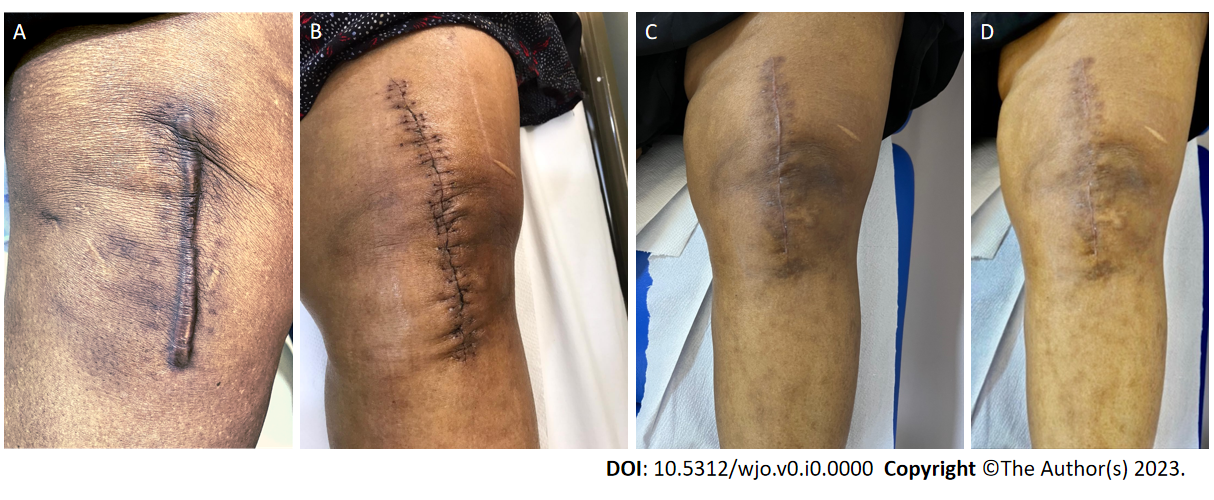 Figure 1 Post operative picture. A: Post operative scar after 12 mo of total knee replacement (TKR); B: Post operative picture after removal of surgical clips on the other knee after TKR; C: Post surgery clinical picture after six weeks of use of JUMI anti-scar cream (JASC); D: Post surgery clinical picture after 12 wk of use of JASC.